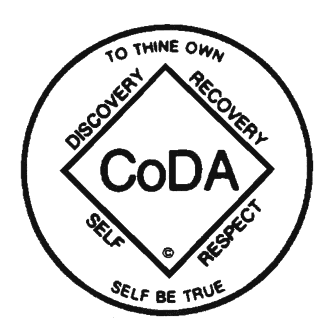 The Fellowship Service Manual of
Co-Dependents Anonymous     Part 4Service Conference ProceduresCopyright (c) 1998Co-Dependents Anonymous, Inc.This page intentionally blankTable of ContentsLinks to other sections of the FSM…………………………………………………………………………………………………………....4Section 01   Conference Procedures…………………………………………………………………………………………………………………….5Section 02   Guidelines for Board, Committee and Voting Entity (VE) Reports, Issues and Motions Presented at ConferenceDefinitions……………………………………………………………………………………………………………………………………………………………..9Procedures for Submitting CSC Items……………………………………………………………………………………………………………………10Guidelines for Committees Presenting Reports at CSC………………………………………………………………………………………….11Guidelines for Presenting Fellowship Issues to CSC……………………………………………………………………………………………….11Committee Accountability…………………………………………………………………………………………………………………………………….11CSC Travel Reimbursement Opportunity for Host City Delegates…………………………………………………………………………..12CSC Travel Reimbursement Opportunity for Voting Entity Delegates…………………………………………………………………….13CSC Travel Reimbursement Opportunity for International Delegates…………………………………………………………………….14Section 03   Introduction to the Community Problem Solving MethodBackground…………………………………………………………………………………………………………………………………………………………….15Sequence For Bringing A Motion To Vote……………………………………………………………………………………………………………….16Committee Guidelines for Crafting Motions……………………………………………………………………………………………………………17Section 04   Conference Election Procedures…………………………………………………………………………………………18Section 05   Position DescriptionsCoDA Board of Trustees Position Description………………………………………………………………………………………………………….20CoDA Board of Trustees Alternate Position Description ..……………………………………………………………………………………….21CoDA Service Conference Facilitator……………………………………………………………………………………………………………………….22Section 06   FormsCoDA Board of Trustees Nominee Application……….……………………………………………………………………………………………….24Below are links to the other 4 parts of the Fellowship Services Manual (FSM). Suggested uses are as follows:Part 1 is intended for all members of CoDA, particularly those who intend to do service workPart 2 is the Meeting Handbook and is intended for those wanting to start or help run a meeting. It is recommended that all meetings should have a copy of this part. Part 3 is intended for use by those currently or considering doing service at the levels between meetings and CoDA, Inc.. It is intended to be particularly helpful in establishing these service levels.Part 5 contains more detailed information related to the various service entities that exist at the CoDA, Inc.. service level, including the CoDA Board of Trustees, the various committees and other working groups and individual positions.Links:FSM Part 1 – Structure and General Information SummaryFSM Part 2 - Meeting HandbookFSM Part 3 - Guidelines for Intermediate Service Levels FSM Part 5 – Structure and General Information Details Section 01  Conference Procedures CoDA Service Conference (CSC) Guidelines/Procedures1. Use of the Community Problem Solving Method as our Method of Group Conscience Decision Making:The Community Problem Solving Method will be the guidelines used to achieve group conscience and to facilitate the business of the CSC.  Time limits and procedures for the Community Problem Solving Method are outlined in the subsection titled “Community Problem Solving Method of Decision Making: Sequence for Bringing a Motion to Vote.”2. Preparation and Adoption of the CSC Agenda:It is the responsibility of the Events Committee, consulting with the Board of Trustees and the Chairs Forum  to ensure that all business matters are presented to the Fellowship. To this end, the Events Committee prepares the initial agenda for the CSC. This agenda is adopted (or modified and then adopted) by a group conscience decision at the beginning of the CSC.3. To Modify the CSC Agenda:Committees may reschedule their appointed report times on the CSC agenda by a group conscience decision of the CSC. Committees are encouraged to request changes as far in advance as possible. Requests for rescheduling should be made no later than immediately prior to the committee report which directly precede the originally scheduled time slot for the committee requesting a change. (If a committee is not ready to report and has not requested a change to the agenda, the committee's report will be listed as “unfinished business” at the end of the agenda.)4. Role of the Chair/Facilitator:Conference time management is essential to accomplish our work. The Conference Chairperson is responsible for promoting the smooth and orderly flow of business.  The Chairperson may be assisted by a Facilitator.  The Chairperson/Facilitator is charged with maintaining order at the microphone and in the conference room. Therefore, when the Chairperson/Facilitator strikes the gavel or calls for “thirty seconds” of silence, all speaking and discussion will cease. Each period of silence will be followed by the Serenity Prayer.There may be times when the Chairperson/Facilitator may need to interrupt a speaker to ask for clarification, correct a procedural error or maintain time limits adopted by group conscience.The Chairperson/Facilitator may call for a group conscience at any time in order to reach a quick consensus to complete business.5. Microphones and time limits for speaking: People addressing the CSC do so at the microphone. This is to assure that attendees can hear CSC business clearly and that all CSC business is correctly recorded.  One person speaks at a time.At appropriate times when conducting business, for discussion of the issues and to make recommendations, there may be one microphone set up for those in favor of a motion and one set up for those opposing a motion. A third microphone is set up in the middle for people who need clarification or may offer clarification. Speakers must line up at the appropriate microphone and wait to be recognized by the Chairperson/Facilitator. The Chairperson/Facilitator will alternate microphones and will recognize the speakers at each microphone before they speak.  Those speaking at the center microphone will be recognized over those speakers at the other two microphones. After being recognized by the Chairperson/Facilitator, the speakers identify themselves by stating their first name and the Voting Entity or service entity they are representing. Speakers may then address the CSC. When speaking, express feelings, give opinions, share experience, show reservations and concerns, offer realistic criticism, assess possible flaws, and offer possible alternative solutions and options. Whenever possible, after you share a feeling, RECOMMEND AN ACTION OR SOLUTION WHICH THAT FEELING SUPPORTS. THE CSC IS NOT A PLACE JUST TO VENT OR COMPLAIN.At the CoDA Service Conference, persons who address the CSC may speak to an issue only once for 1 minute each. Time limits may be changed by group conscience. Persons using the middle microphone for clarification or to make a request for information may speak more than once.6. Speaking privileges and voting privileges:Generally, speaking privileges (also known as “voice” privileges) are restricted to people who have voting privileges.  Conference may grant voice and/or vote as they determine appropriate.  During committee reports, however, all participants in the development of that report may speak regardless of voting rights.Each CoDA Trustee has a vote at the CSC; the CoRe Board has two voting members. (“CoDA Fellowship Service Manual: Section 09-CoDA Service Structure,” and “Co-Dependents Anonymous, Inc. Bylaws: Article IV- Membership and Voting.”) Voting Entity Delegates have voting privileges (CoDA Fellowship Service Manual, Section 08, Voting Entity Service, and “Co-Dependents Anonymous, Inc. Bylaws: Article IV- Membership and Voting.”)  While voting privileges are restricted, all CoDA members are welcome to attend the CSC and work on a CoDA Committee. According to Tradition Two, a group conscience decision grows out of the combined wisdom of the whole group guided by our Higher Power. However, time simply does not permit every person to speak on every issue at CSC. Non-voting members who want to have their opinions shared with the CSC may apply an adaptation of the process used to bring a group conscience opinion to a service board via the Group Representative:Speak with your Voting Entity Delegate and give that person a written summary of the opinion you want expressed.If you have no Voting Entity Delegate, you may request “voice” privileges (see below). “The CSC may extend voice and/or vote privileges at CSC to any member that it deems appropriate or necessary. Voice and/or vote may be granted for the entire CSC, or on individual issues. This flexibility is sometimes needed to gain the valuable input and services of members who are not specifically included in the above paragraphs.” (“Co-Dependents Anonymous, Inc. Bylaws: Article IV- Membership and Voting.”)7. Addressing disruptive behavior:Due to the nature of our Twelve Step recovery program, it is especially important that members feel safe (emotionally and physically) when participating in business service meetings. Group conscience may call for the elimination of speaking privileges or removal from the meeting of a person who attempts to consistently disrupt, interrupt, or otherwise impede the progress of the meeting. (Please refer to the CoDA Fellowship Service Manual, Section 2, The Group Conscience Process, Disagreement, Mediation, and Resolution in Our Group Conscience Process, for additional information regarding conflict resolution.)8. Calling for Thirty Seconds or for a Group Conscience:At any time during the CSC, any CSC participant may call for “thirty seconds” of silence to ask for Higher Power guidance on a particular issue. Thirty seconds may also be called when gratitude for Higher Power guidance is appropriate. Each period of silence will be followed by the Serenity Prayer.  Any voting member may also request a group conscience if it is needed to help the overall efficiency of conducting business.  9. Presence During the Group Conscience Process and Passing the Badge:It is the responsibility of each voting member to be prompt for meetings and to be present during the entire period of time an item of business is discussed.  Whenever possible, it is recommended that all voting members be present during all business presented on the CSC floor, including the introduction and discussion of all business and preliminary motions. Voting members must be present during the entire community problem solving method for a motion (presentation of the issue or preliminary motion, discussion and brainstorming, crafting a motion from the suggested solutions) in order to vote on that motion.
If a voting Delegate has to leave the room during CSC business, an Alternate Delegate may vote in the absence of the Delegate by exchanging badges. Voting Alternate Delegates, who have been passed the badge, must be present during the entire problem solving method for a motion in order to vote on that motion. If a motion or preliminary motion is on the floor, a badge may not be exchanged until discussion and voting on that motion is completed.  When a Delegate or Alternate uses a badge to address the CSC concerning a motion, he or she may not pass that badge until the discussion and the vote on that motion have been completed.A volunteer may be asked to hold badges of any voting member that needs to leave the room during this process. These badges will not be returned until the vote has been taken.  “A group conscience decision grows out of the combined wisdom invested in the whole group.” (CoDA Fellowship Service Manual, Section 2). It is important that voting members be present and open to all viewpoints presented to be able to vote for the one they see as best for CoDA.It is also important for voting members to stay for the entire CSC whenever possible. When too many voting members leave early, there is no quorum to conduct business.10. Fifteen-Minute Breaks Between Committee ReportsOther than breaks for meals, a fifteen-minute break occurs between committee reports unless group conscience determines otherwise. It is highly recommended that committees utilize the fifteen-minute break time to hand out copies of their reports and preliminary motions prior to their verbal reports. This provides the CSC an opportunity to consider key points and prepare for any discussion. The fifteen-minute break is in place for this information to be distributed.11. Distribution of InformationAll information distributed to the CSC must be information that either reflects a committee's group conscience or is board-approved CSC material. A group conscience vote from the CSC is required before any other materials may be distributed. 12. Committee Report Times Committee members must be present and ready to report when the allotted time occurs for their committee business. By group conscience vote of the CSC, committees may reschedule their appointed report times on the CSC agenda. Committees are encouraged to request changes as far in advance as possible. If a committee is not ready to report and has not requested a change to the agenda, the committee's report will be listed as “unfinished business” at the end of the agenda, unless otherwise decided by group conscience.13. Time Limit for Committee ReportsAt CSC, Committee reports are usually scheduled for a maximum of one hour each but may be adjusted otherwise by Conference group conscience. If the time expires, and a Committee is not finished, their time may be extended or the remaining business for that committee may be submitted at the end of the CSC agenda under “unfinished business.” Committee business not discussed or resolved at CSC will be referred to the Board of Trustees for resolution. Ratification of Board decisions may or may not be necessary at the next CSC.14. Avoiding Committee Work on the CSC FloorBecause CSC and Committee report time is limited, it is recommended that Committee work (reviewing issues, gathering information, brainstorming, forming recommendations) not be conducted on the CSC floor.  New issues should be referred to a Committee before that Committee's report whenever possible. If CSC participants have comments about Committee handouts received in the Delegate packet before CSC, they may send those comments to the Committee any time before that Committee’s report. If a new issue arises during a Committee report, it is recommended that the issue be sent back to Committee for discussion. The Committee may then present a report on that issue during the “new business” section of the CSC agenda. New issues may be discussed during a Committee report if the group conscience vote of the CSC chooses to discuss the issue. If a committee motion is tabled, it falls into the “unfinished business” or “old business” section of the CSC agenda.After a Committee gives its report and questions have been addressed, the Facilitator can ask if the CSC accepts the report. If the CSC accepts the report, this means it approves the Committee’s plans for the coming year and supports funding those plans. APPROVAL OF THE ACTUAL CoDA BUDGET, INCLUDING ALL COMMITTEE BUDGETS, ONLY OCCURS DURING THE FINANCE COMMITTEE REPORT. If members of the CSC choose not to accept the report in its entirety, motions may be needed on each of the committee’s plans individually.15. MotionsBefore presentation, preliminary motions are legibly written on the supplied motion forms and those forms are handed to the person responsible for recording motions. Next, a preliminary motion is read into a microphone. At that time, voting members may discuss the preliminary motion at the microphones. Section 02  GUIDELINES FOR BOARD, COMMITTEE, and VOTING ENTITY (VE) REPORTS, ISSUES, and MOTIONS PRESENTEDAT CoDA SERVICE CONFERENCE (CSC)Definitions:
Foundational Motions are those motions that change something in the Foundational Documents. Foundational Documents define what the CoDA program is, and include but are not limited to the Welcome (long and short version), Preamble, Twelve Steps, Twelve Traditions, Patterns & Characteristics of CoDependents and Recovery Patterns and Characteristics of CoDependence, Twelve Promises, Twelve Service Concepts, and the Fellowship Service Manual (FSM).By Law Motions are those motions that change something in the By Laws. Bylaws outline the structure of our organization. They establish and protect the rights, and specify the duties and responsibilities of an organization's members, Board of Trustees, and others. They determine how those legally in charge are nominated or elected. Legally, they must be formally adopted and amended according to the procedure defined within them.  Policy Motions are those motions that change something in our Policies. CoDA Policies typically describe a principle or rule to guide decisions and affect the overall management of Corporate and Fellowship affairs. An example is the Expense Reimbursement Policy.Voting Entity Issues(VEIs) are those issues that are formed as a result of a group conscience process at the Voting Entity level.  They are not submitted in Motion form since they are usually assigned either to the Board or to a Committee for further actionReports are the written and/or verbal accounts that give information about the particular entity (committee, board, VE).  What each report contains varies and should include important events that have occurred during the previous year. Goals are the results or achievements towards which effort will be directed over the next year. Budgets are categorized estimates of expected expenses over the following year. Procedural Motions are motions that change something in our documented Procedures. Procedures are the specific steps that we follow to accomplish various tasks. They   keep the “business” of CoDA, Inc.. functioning. The following types of procedures require submission to CSC for approval when originally developed or when changed: Any procedure that is currently included in our By Laws or in the FSMAny procedure that documents a process used during the CSCAny procedure that involves people outside the group(s), (committee(s) /board(s)) that defined it.The following types of procedures do not require submission to CSC for approval when originally developed or when changed:Any procedure or procedural change that is required by lawAny procedure used internally by a single group or by multiple groups (e.g. Board, Committees, VE) who all agree to itProcedures for Submitting CSC Items:To ensure that VE’s have an opportunity to review all CSC submissions prior to CSC:All Motions will submitted to the Events committee and to the Webmaster in electronic form no later than 60 days before the start of conference.As defined by our By Laws, any By Law changes must be submitted to the Board Secretary in electronic form no later than 75 days before the start of conference. By Law Motions associated with these proposed By Law changes follow the 60 day rule as defined for all Motions. All Reports, Goals, and Budgets will be submitted to the Events committee and to the Webmaster in electronic form no later than 30 days before the start of conference. Budgets will also be submitted to the Finance Committee at the same time.Those VEIs that are received at least 30 days before CSC will be assigned at CSC. VEIs that come in after that, and during the rest of the year, will be assigned whenever they come in.  Whoever has been assigned a VEI will report their responses to the Board, to the VE who initiated the issue and to the Fellowship.  Any decisions that require motions will be submitted in time for voting at the next CSC. All items submitted will clearly indicate which category they belong to (see list in next bullet)All items submitted will be included as Conference documents in the Delegate Package with an indication of which of the following categories they belong to:By Law changesMotions submitted on timeMotions not submitted on timeReportsGoalsVE issuesBudgetsThe delegate package will be available on the website and notification of availability (via email blast) distributed no later than 50 days prior to the start of the CSC.  If paper copies are required for people without internet availability, they must be mailed no later than 50 days prior to the start of conference.Emails will be sent to registered delegates, previous delegates and community/VE/orphan  meeting contacts, as well as to all currently receiving email blasts, notifying of postings as they occur 	Voting at conference will follow these rules: Motions submitted on time may be voted on at the current CSC following the normal rulesMotions submitted after cutoff date may still be brought to the floor by CSC vote; otherwise, vote is postponed until following year.Guidelines for Committees Presenting Reports at CSC
It is helpful to include the following in reports to the CSC:The status of all Voting Entity Issues received in the past year from Voting Entities.The Voting Entity Issues received at the current CSC Committee responses to Fellowship issues. A summary of the progress you have made on other projects you have been working on and plans for any new projects.A financial plan including goals and budget for the coming year. Responses to Voting Entity Issues may include:Determination that the Voting Entity Issue has already been addressed; therefore, the recommendation is not needed. Include references to CoDA guidelines already in place that address the issueDetermination that the Voting Entity Issue recommendation/s cannot be implemented due to Step or Tradition violations.Acceptance of the Voting Entity Issue recommendation to resolve issue; present preliminary motions based on that recommendation.Decision to table the Voting Entity Issue for further discussion. Offer an estimated timeframe for making a decision on the issue.Guidelines for Presenting Voting Entity Issues to CSCThe Voting Entity discusses an issue and forms a recommendation by group conscience process. The Voting Entity sends their issue and recommendation to the Board of Trustees.The Board responds to the issue or they may send the issue to an appropriate committee.If a Committee receives a Voting Entity Issue, they examine the issue and determine a response by group conscience.Board or Committee responses to Voting Entity Issues are presented at the CoDA Service Conference during Board or committee reports. Responses may also be published in the Quarterly Service Report (QSR) between CSC’s.The Board or Committee shall establish and maintain communication with the originating Voting Entity (VE)  during their process of deliberation to the extent that is possible and form their issue into a motion and present it   at the   next Conference.   If in deliberation the board or committee decides against the VEI, the VE Delegate has the option to bring it as a motion directly to CoDA Service Conference providing it’s not a Bylaw or legal issue.The Issues Mediation Committee (IMC) will maintain and publish the progress of the deliberations regarding the Voting Entity Issue.The Delegate is responsible for following up on the status of their Voting Entity issues and reporting back to their membership.Committee Accountability:Each committee reports to the  their progress on the previous year’s CoDA Service Conference motions and assigned Fellowship issues. All standing CoDA Committees submit their Committee reports, motions, goals and budgets as defined in Section 10, Community Problem Solving Method and Conference Procedures, Guidelines for Board, Committee and VEI Reports, Issues and Motions Presented at CoDA Service Conference ()Before leaving Conference, each committee provides the CoDA Board with a copy of the committee goals  for the coming year. This will serve as a guideline for the incoming Committee Chair and the new Committee Board Liaison.CoDA Service Conference (CSC) Travel Reimbursement Opportunity for Host City Delegates “Host-TRO”Reimbursement Application Form: View, Print and Mail form to address on form. There will be a designated Voting Entity Liaison from the Issues Mediation Committee to assist you throughout the process of applying and attending the CoDA Service Conference, to be used within 5 years of hosting the event.  Any questions about application process should be directed to IMCvel@coda.org  Attention: Host-TROEligibility: Voting Entities (VE) that have acted as host to the CSC may apply for two Host-TROs.          (By hosting CSC, the VE earns 2 TROs that can be used at any time to send delegates to CSC.) A person is eligible to apply if they have been selected by their Voting Entity* to be a Delegate for their Voting Entity. Awards are made for up to $1,000 per delegate.Reimbursement:Before the “CSC Host Travel Reimbursement Opportunity” is awarded, a Delegate must agree to the reimbursement method. The Delegate must have signed and submitted all forms and receipts on ”CoDA’s Expense Reimbursement Request Form” stating for “CSC Host Travel Reimbursement Opportunity” known as “Host-TRO”.Every effort possible will be made to reimburse within 30 days after being received, after CoDA Service Conference, by CoDA, Inc. Board Treasurer. treasurer@coda.org“CSC Host Travel Reimbursement Opportunity” can be used to cover the Delegates CSC Registration fee is applicable; travel to and from the Conference from your home; Current per diem for meals on eligible Conference days only and travel days as defined in the CoDA Expense Reimbursement Policy; 50% of the cost of a hotel room for eligible Conference days.  Reimbursement is for up to $1,000 US Dollars for CSC eligible items listed.  If you stay for Convention, convention expenses are not allowed to be used for “CSC Host Travel Reimbursement Opportunity CoDA Expense Reimbursement Request Form.”  This is for CSC expenses only.  If you have questions about what is covered as a reimbursement contact the Finance Committee: finance@coda.org* See the Fellowship Service Manual and By-laws on the website for more information about Voting Entities. (Voting Entity definition: Each State and Territory of the United States of America and each Country is automatically entitled to send two (2) Delegates.)Email questions on how to apply to:   IMCvel@coda.org	CoDA Service Conference (CSC) Travel Reimbursement Opportunity for Voting Entity Delegates “Del-TRO”Reimbursement Application Form: View, Print Email, or Mail form to address on form.  There will be a designated Voting Entity Liaison from Issues Mediation Committee to assist you throughout the process of applying and attending the CoDA Service Conference.  Any questions about application process should be directed to IMCvel@coda.org  Attention: Del-TROEligibility: Voting Entities (VE) that are located outside of the United States can apply for the Delegate Travel Opportunity Del-TROs. (A Voting Entity can apply for 1 Del-TRO for the current year’s CSC).   A person is eligible to apply if they have been selected by their Voting Entity* to be a Delegate for their Voting Entity.Awards are made for up to $750 USD (or equivalent) per Voting Entity.Reimbursement:Before the “CSC International Travel Reimbursement Opportunity” is awarded, a Delegate must agree to the reimbursement method. The Delegate must have signed and submitted all forms and receipts on ”CoDA’s Expense Reimbursement Request Form” stating for “CSC Delegate Travel Reimbursement Opportunity” known as the “Del-TRO”.Every effort possible will be made to reimburse within 30 days after being received, after CoDA Service Conference, by CoDA, Inc. Board Treasurer. treasurer@coda.org“CSC International Travel Reimbursement Opportunity” can be used to cover the Delegates CSC Registration fee is applicable; travel to and from the Conference from your home; Current per diem for meals on eligible Conference days only and travel days as defined in the CoDA Expense Reimbursement Policy; 50% of the cost of a hotel room for eligible Conference days.  Reimbursement is for up to $750 USD (or equivalent) for CSC eligible items listed.  If you stay for Convention, convention expenses are note allowed to be used for “CSC Delegate Travel Reimbursement Opportunity CoDA Expense Reimbursement Request Form.”  This is for CSC expenses only.  If you have questions about what is covered as a reimbursement contact the Finance Committee: finance@coda.org* See the Fellowship Service Manual and By-laws on the website for more information about Voting Entities. (Voting Entity definition: Each State and Territory of the United States of America and each Country is automatically entitled to send two (2) Delegates.)Email questions on how to apply to:   IMCvel@coda.orgCoDA Service Conference (CSC) Travel Reimbursement Opportunity for International Delegates     “Int-TRO”Reimbursement Application Form: View, Print Email, or Mail form to address on form.  There will be a designated Voting Entity Liaison from Issues Mediation Committee to assist you throughout the process of applying and attending the CoDA Service Conference.  Any questions about application process should be directed to IMCvel@coda.org  Attention: Int-TROEligibility: Voting Entities (VE) that are located outside of North America can apply for the International Travel Opportunity ITROs. (An International VE can apply for 1 ITROs for the current years CSC.   A person is eligible to apply if they have been selected by their Voting Entity* to be a Delegate for their Voting Entity.Awards are made for up to $1,500 USD (or equivalent) per Voting Entity.Reimbursement:Before the “CSC International Travel Reimbursement Opportunity” is awarded, a Delegate must agree to the reimbursement method. The Delegate must have signed and submitted all forms and receipts on ”CoDA’s Expense Reimbursement Request Form” stating for “CSC International Travel Reimbursement Opportunity” known as the “Int-TRO”.Every effort possible will be made to reimburse within 30 days after being received, after CoDA Service Conference, by CoDA, Inc. Board Treasurer. treasurer@coda.org“CSC International Travel Reimbursement Opportunity” can be used to cover the Delegates CSC Registration fee is applicable; travel to and from the Conference from your home; Current per diem for meals on eligible Conference days only and travel days as defined in the CoDA Expense Reimbursement Policy; 50% of the cost of a hotel room for eligible Conference days.  Reimbursement is for up to $1,500 USD (or equivalent) for CSC eligible items listed.  If you stay for Convention, convention expenses are not allowed to be used for  “CSC International Travel Reimbursement Opportunity CoDA Expense Reimbursement Request Form.”  This is for CSC expenses only.  If you have questions about what is covered as a reimbursement contact the Finance Committee: finance@coda.org* See the Fellowship Service Manual and By-laws on the website for more information about Voting Entities. (Voting Entity definition: Each State and Territory of the United States of America and each Country is automatically entitled to send two (2) Delegates.)Email questions on how to apply to:  IMCvel@coda.org Section 03  Introduction to the Community Problem Solving MethodBackground   During the 1994 Service Conference, the Fellowship allowed the Board to conduct the Conference in a different manner than using Robert’s Rules of Order.  This manner of conducting business was called the Community Problem Solving Method or Interactive Decision Making Method.  Unlike the more rigid structure of Robert’s Rules, this method is relatively simple to learn and lacks the legal and potentially antagonistic tone of standard parliamentary procedure.  It is a friendlier and more cooperative method of decision making where motions are made only after information around the problem has been gathered and solutions brainstormed.   At the end of the 1994 Conference, many comments were made as to how smoothly the Conference went in comparison to the years before.  For the first time in CoDA’s history, all of the agenda items were completed by adjournment.  Much of the success of this Conference was attributed to the new method of conducting the business meeting.  One of the last actions of the Conference was when the Conference Committee made a motion   # 94079 “That we recommend the 1995 Service Conference use the Community Interactive Method for its Conference.”  This motion passed unanimously.  As a result of this motion, this is the method the Board used to conduct business at the 1995 Service Conference.  It has been used ever since.The Community Problem Solving Method follows a basic four-stage process:1.  Identifying an issue or problem—gathering information2.  Brainstorming—formulating solutions or recommendations 3.  Crafting a motion from the suggested solutions or recommendations4.  Voting on the motion (No second or amendments are needed.)         Because everyone has a chance to be heard during each stage of the process, the motions formulated tend to strongly reflect the combined conscience of all the members present.  Compromise (finding middle ground) is often reached without extra effort, and minority opinions find a place in the final motion. Thus, unanimous votes are common; bitterness and antagonism are reduced.    Within this friendlier structure of the Community Problem Solving Method, it is still possible to adhere to scheduled timelines and conduct official business, including formulating and passing motions that are binding according to the Charter and By-laws of CoDA.Within the existing structure of the CoDA Service Conference (CSC), each committee usually does the initial groundwork of brainstorming issues and giving possible solutions in the form of preliminary motions.  Preliminary motions are presented to the CSC during committee reports.  The CSC then has the opportunity to give more input and feedback if necessary.  The final motions are then crafted on the floor and the vote taken. Delegates, committee members, and Trustees of CoDA developed the "Community Problem Solving Method" for use at the annual CoDA Service Conference. Although these guidelines apply specifically to the CSC, they may be adapted to conduct business at any level of CoDA.This method allows people to express their thoughts and opinions in a structured process, and through that process motions are crafted which express the group conscience of the participants.  COMMUNITY PROBLEM SOLVING METHOD OF DECISION MAKING:SEQUENCE FOR BRINGING A MOTION TO VOTEThe following is a possible way for placing limits on the discussion of a motion. This process is designed to allow approximately 20 minutes per motion. Naturally, some motions will take more or less time and will not necessarily be stopped mid-process if the allotted time per motion runs out before completion. Group conscience and trusting in a Higher Power will help balance the imperfect allocation of time needed for voting on motions.The process is not designed to handle formal amendments, "motions to table", "points of order" or other such traditional business terms and situations. During the period of time at the beginning of the CSC when CSC procedures are put in place, this timeline or a comparative one may be put in place. By group conscience, everything is flexible in this method, especially time and speaker limitations.COMMITTEE GUIDELINES FOR CRAFTING MOTIONSThe Community Problem Solving Method can be used by Committees working to examine issues and put their recommendations together into preliminary motions for the CSC. The Community Problem Solving Method is similar to the process often known as “Brainstorming.” It involves members calling out their ideas as someone writes the ideas down. Members do not criticize or comment on the ideas offered--all ideas are treated equally and are just written down. Keeping a self-check on body language such as rolling of the eyes is important. The idea is to release inhibitions of our critical thinking and get out as many ideas as possible in a short period of time. The group can agree to a time limit on each phase of the process.A. What is the issue? [5 Minutes]During the first phase of the process, members call out their ideas focused on an issue. "What is the problem if any?" may be a question for focus. The brainstorming might possibly fall easily into a Pro and Con issue and can be divided accordingly. The members then may see the need to eliminate items that don't seem to fit or apply. The next step of this phase may be to prioritize issues that need immediate attention, while leaving the rest for later to consider. This process can repeat itself for individual issues if needed.B. Brainstorm the important elements of the issue. (Pros and Cons) [5 Minutes]Let ideas flow freely. Every idea is valid. C. What information is needed to reach a solution? What sources need to be checked? Who will follow up with gathering the information? The next step of the process involves gathering information pertinent to the problem. Some people may have immediate information that can be gathered by the brainstorming technique, but other information may involve asking resource people their side of the issue, gathering statistics, gathering facts and such. A plan that designates who will do what by when can then be set. When the next step of the process is ready to be undertaken, the information is reviewed and pros and cons if necessary. D. Brainstorm possible solutions to the problem. [10 Minutes]Brainstorming possible solutions to a situation is next, with the same brainstorming guidelines in effect as in the first step. Solutions that don't seem possible are eliminated in the next step, and prioritizing may once again be appropriate.E. Prioritize solutions. If needed, list pros and cons of the solutions. [10-15 Minutes]F. Craft a preliminary motion. [10 Minutes]Formulate the ideas and possible solutions into a recommendation that can be offered to the CSC as a preliminary motion. Details as whose responsibility it would be to carry out the motion in what frame may also be appropriate. The crafting of the preliminary motion follows. People who are good with language syntax may be in charge of the crafting.G. Prepare your preliminary motion for consideration at the CSC. Fill out the appropriate motion form including the intent of the motion for future reference (there are no other “minutes” of the CSC). Prior to your report, give the completed motion forms to the person recording motions. Any changes can be made as needed during discussion of the motion.Section 04  Conference Election ProceduresNomination and Election Process(Ref. CoDA Board Policy and Procedures Manual section 4.1 and 4.2)The CoDA Board of Trustees and the CoRe Board are responsible for filling open positions on their respective boards. They will present a slate of qualified candidates at the annual CoDA Service Conference (CSC).Suggested Tasks for Nomination and Election ProcessThe respective Boards will establish how many positions are to be filled.Blank, current nominee applications will be distributed to the Fellowship via email and Delegate mailing no later 90 days prior to the CSC.To ensure the application will be included into the delegate package should be submitted to the online Delegate package no later than 30 days prior to the CSC. However applications will be accepted up to the day of the election.Announcements calling for nominees will be sent to the fellowship via email on multiple occasions.They will advise Nominees that new Board members will be expected to attend the new Board Meeting held at CSC.The respective Boards will advise Nominees that, if elected, their position starts at close of CSC and to plan their time accordingly.The previous Board member(s) will provide the incoming Board member(s) an orientation meeting after the election and before the Board Meeting.The Board will answer all questions and assist all nominees with the completion of the “Board Nominee Applications.”The Events Committee compiles the questionnaire information and compiles the Ballot with bios.Voting Procedures at CSC (Ref. CoDA Bylaws Article V, section 4 and CoDA Board Policy and Procedure Manual section 4.3)General Businessa. Definition of a Voting Member- a Voting Member may be a Delegate, Trustee of CoDA, Inc., or Director of CoRe, Inc. and, under certain circumstances, an Alternate Delegate. The Conference may extend voice or vote privileges at the Conference to any member of the CoDA Fellowship that it deems appropriate or necessary. Voice or vote may be granted for the entire Conference, or on individual issues. No Voting Member will have more than one vote.b. Determination of a Quorum- The Events committee confers with the Board Secretary in the process of registering and accounting for accredited Voting Members. The Events Committee then oversees the quorum process including selection of the CSC Facilitator. The Facilitator determines how many Voting Members are present at the Conference and will determine a quorum. This quorum is established at the beginning of the first business meeting of the Conference. A two-thirds (2/3) count of the registered and accounted for accredited Voting Members in attendance shall constitute a quorum.Once the quorum has been determined, the business of the Corporation may proceed. Voting Members who arrive after this quorum is determined may vote and exercise all the rights and privileges accorded to Voting Members, but the quorum count does not change. If the Conference continues over several days, the presence of a quorum must be confirmed at the beginning of each business session. If a quorum is present, business may proceed.Simple vs. two-thirds (⅔) majorityA motion passes if it is accepted by a simple majority of the total number of Voting Members present. If it passes by a two-thirds (2/3) vote of the total number of Voting Members present, it is binding upon the Trustees, except to the extent the implementation of such a motion would cause the Trustees to be in violation of the Board of Trustees’ legal responsibilities to the Corporation and its members or would put the fiscal integrity of the Corporation at risk. A simple majority is not binding on the Board of Trustees, although they may agree to be bound by the vote.Accounting for AbstentionsAccording to our Bylaws a vote required for a motion to pass is a simple majority or two thirds of the Voting Members present (not just votes cast), therefore; an abstention will have the same effect as a “no” vote. Although an abstention is not counted as a “vote”, an abstention is included as a Voting Member present. For example, 24 votes are cast, plus six voters abstain. A simple majority of the 30 members present constitutes 16 yes votes. A two-thirds majority would require 20 yes votes.Election Procedures at CSC(Ref. CoDA Board Policy and Procedures Manual section 4.4)Voting for Trustees, Alternate Trustees and CSC appointed Committee and/or Task Force members shall be done by written ballot. This allows nominees who are standing for election to remain in the room to vote. If there is only one candidate for an elected position, voting may be done by a show of hands, or by acclamation, at the discretion of the designated Election Committee member with permission from the Fellowship.The designated Election Committee member shall announce or ask the CSC Facilitator to announce the proposed slate of Board of Trustees and if additional applications have been received and are available.The designated Election Committee member will announce and facilitate a candidate’s forum the evening before the election.Election DayThe Voting Process is handled by the Election Committee. Facilitator turns time over to Election Committee.The ballots will be distributed to each voting member.Voting Members must have a Conference ID badge that identifies them as a Delegate, Board Trustee or other designated Voting member.After sufficient time for Voting Members to vote the ballots should be collected, again taking care to only accept from Voting Members with Conference ID badge.Election Committee should move to a secure area and count the votes. At least two members of the Election Committee should view each ballot and agree on the applicants voted for on each ballot. If possible two people should also be involved in recording the votes. Alternatively each member of the Election Committee may view each ballot and record their tally.When all votes are counted and there is agreement on the vote totals for each applicant; the committee should order the applicant names from those getting the most votes to the least votes.Alternate Trustees should be labeled as “Alternate one”, “Alternate two” etc. and recorded in the motions database as such. The order will designate the order in which they fill vacancies on the Board.Return to the Conference floor and announce the election results. Do not announce the vote totals.Destroy the votes and tally sheets.Trustee or Alternate Trustee: Each position will be voted on separately.Issues Mediation Committee Election ProcessTo be eligible to serve on the IMC, a candidate shall be a current or past Voting Entity Delegate or Alternate.Only those who are elected by CSC serve on IMC.  New applicants shall be present at CSC to be elected. A current IMC member may be re-elected even if they are not attending the Conference by expressing an interest to continue service by written communication to the Conference, submitted by another IMC member and/or other trusted servant. All IMC nominations and elections are done at CSC.  All eligible members should either have an in-depth knowledge of, or share a strong willingness to learn, CoDA’s Fellowship Service Manual (FSM)  principles, guidelines and Bylaws.Section 05  Position DescriptionsCoDA Board of Trustees Position Description   Trustees adhere to the principles of our program while conducting service work. Specifically, they use Step Ten for guidance and insight, and adhere to Tradition Two as they honor the validity of the group conscience process. This service position is demanding, and therefore the potential for reward through recovery is also great. CoDA Board service is great and rewarding Twelfth Step work. Qualifications: Trustees are elected by the CSC, with consideration of the candidates' capabilities and experience in the following: 1. Working knowledge of the Twelve Steps and Twelve Traditions of CoDA. 2. Willingness and availability to serve the Fellowship through major service projects. 3. Demonstration of skills and abilities while doing CoDA service for two or more years. 4. Understanding and experience of the group conscience process. 5. Courage to express oneself and the ability to listen and communicate effectively with others. 6. Dedication and commitment to the health of CoDA. 7. Desire to carry the message to the still suffering codependent. 8. Skills and experience necessary for the Board of Trustees to fulfill its legal and fiscal responsibilities to the corporation. 9. Attendance at a previous CSC. A Trustee is expected to: Commit to his/her own personal growth and to the integrity of the self and to our program of recovery. Have worked, and continue to work, each of the Twelve Steps and Traditions of CoDA. Have a practical working knowledge of the sponsor/sponsee relationship. Commit to the spiritual health of CoDA as a whole. Have a working knowledge of CoDA structure and documents used to guide the business and spiritual elements of CoDA. Agree to function in a responsible manner, which includes: Consistently attend and participate in the group conscience process during Board Meetings and at Service Conferences. Consistently read and respond in a timely manner to emails to and from the Board alias. Prepare reports and participate in projects or other assignments agreed upon and present them in a timely manner. Meet deadlines as set forth by the Board. Recognize his/her time limitations and notify the Board promptly of any time conflicts. Undertake liaison responsibilities for one or more CoDA Committees, several Voting Entities, to special workers and/or projects/work groups as assigned. Resign other currently held offices at Intergroup and Voting Entity level and any CoDA Committee/Task Force positions or membership to allow others the opportunity to give service and to create time to devote to Board work. Resign the position of Trustee if he/she is unable to meet his/her commitment. Travel Requirements: ● Trustees may be required to travel to Board meetings, CoDA finances permitting. Expenses for transportation, hotel, meals and incidentals are reimbursed according to current guidelines. ● Trustees may also travel as liaison to a CoDA Committee meeting. Each new Board will set places and times for meetings during the year. Most often, meetings begin on a Friday or Saturday and end on Sunday. The CoDA Service Conference is usually held in late summer or early fall of every year, with Board responsibilities from Tuesday through Friday of the week during the CSC in addition to Pre-CSC meetings often scheduled from Saturday to Monday before the start of CSC. Length of Term: ● A Trustee is elected to a three-year term. A maximum of two terms may be served with a lapse of at least two years between terms. Legal Commitment: ● As a Trustee of the CoDA Board, each person shall comply with and be bound by all terms and provisions of the By-laws of Co-Dependents Anonymous, Inc., and all public laws, such as those of the State of Arizona, which affect CoDA's nonprofit status and corporation. Trustees are expected to exercise the powers vested in them in a manner consistent with the faith that guide the Fellowship of CoDA, guided and inspired by the Twelve Steps and in keeping with the Twelve Traditions. ● Note: Applicants will be asked about any previous felony convictions and as Trustee or Alternate Trustee will be asked to sign the Arizona Corporate Commission disclosure each year. A conviction will not automatically disqualify an applicant, but must be disclosed. Trustees and Alternate Trustees must sign a Conflict of Interest Declaration statement each year. Time Commitment: ● Trustees may work 20 or more hours per week during critical times, such as preparation for Conference, and depending upon particular projects and responsibilities. Release time from personal employment must be arranged for travel needed by CoDA. CoDA Board of Trustees Alternate Position DescriptionQualifications:  Alternate Trustees are elected by the CSC, with consideration of the candidates' capabilities and experience in the same qualifications for a Trustee.An Alternate Trustee is expected to:Learn each function of a Board memberTo have the opportunity to learn how to be a voting member of the Board of Trustees, how the Board functions. Voting Board members may serve as a mentor/sponsor to the alternate to help the alternate learn the roles of secretary, treasurer, etc.Immediately after being elected, read the Fellowship Service Manual, By Laws, Articles of IncorporationUndertake liaison responsibilities for one or more CoDA Committees, several Voting Entities, to special workers and/or projects/work groups as assigned.Agree to function in a responsible manner, which includes:Consistently attend and participate in the group conscience discussions (but no vote) during Board meetings and at Service Conferences.Consistently read and respond in a timely manner to emails to and from the BoardPrepare reports and participate in projects or other assignments agreed upon and present them in a timely manner.Meet deadlines as set forth by the Board.Recognize his/her time limitations and notify the Board promptly of any time conflicts.Substitute for a voting member when he/she is not present. If there is only one voting member absent, and there is more than one alternate, the order is predetermined by the election at CSC.  If there is no predetermination then the board will take a GC to determine who will substitute. If there is an equal number of absent board voting members and alternates, the substitution takes place automatically.Alternate Trustees can serve as CoDA committee members. If they become a Trustee, they must resign from the committee as a member but may participate as a Board Liaison. Alternate Trustees may serve as a delegate or officer at the level of Intergroup or Voting Entity.  An Alternate Trustee will have no vote at Conference unless serving in the capacity of Delegate. If they become a Trustee they must resign as a delegate or officer.Length of Term:Alternates serve for one year and then may be candidates to be elected as a Trustee at the next CSC.If an Alternate Trustee has assumed the position of Trustee since the previous Conference, the Election Committee shall present said Trustee for ratification by a two-thirds (2/3) majority of the Voting Members at Conference. Said Trustee may request election by the Conference for a full term of three (3) years.Legal Commitment: As a Trustee of the CoDA Board, each person shall comply with and be bound by all terms and provisions of the By-laws of Co-Dependents Anonymous, Inc., and all public laws, such as those of the State of Arizona, which affect CoDA's nonprofit status and corporation. Trustees are expected to exercise the powers vested in them in a manner consistent with the faith that guide the Fellowship of CoDA, guided and inspired by the Twelve Steps and in keeping with the Twelve Traditions. Note:  Applicants will be asked about any previous felony convictions and as Trustee or Alternate Trustee will be asked to sign the Arizona Corporate Commission disclosure each year.   A conviction will not automatically disqualify an applicant, but must be disclosed.  Trustees and  Alternate Trustees must sign a Conflict of Interest Declaration statement each year. Time Commitment:Trustees and Alternate Trustees may work 20 or more hours per week during critical times, such as preparation for Conference, and depending upon particular projects and responsibilities. Release time from personal employment must be arranged for travel needed by CoDA.CoDA Service Conference FacilitatorWhat is a Facilitator?The definition of facilitate is "to make easy" or "ease a process." What a facilitator does is plan, guide and manage a group event to ensure that the group's objectives are met effectively, with clear thinking, good participation and full buy-in from everyone who is involved.To facilitate effectively, one must be objective. This doesn't mean the person has to come from outside the organization or team, though. It simply means that, for the purposes of this group process, the facilitator will take a neutral stance. They must step back from the detailed content and from their own personal views, and focus purely on the group process, the Agenda and the time management of the meeting. (The "group process" is the approach used to manage discussions, get the best from all members, and bring the subject through to a successful conclusion. The secret of great facilitation is a creating group process that is open and safe – and that will engage the group's ideas, solutions, and decisions freely.)The key responsibility of a facilitator is to manage the group process and maintain an environment in which the process can flourish.  This will help the group reach a successful decision, solution or conclusion to the subjects at hand.What is the role of the CSC Facilitator?To facilitate an event well, one must first understand the group's desired outcome, and the background and context of the meeting or event. The bulk of your responsibility is then to:Keep focused and guide the group process, by keeping time, keeping order and gently correcting errors. Ensure that there is effective participation.Ensure participants are informed and comfortable.Participant contributions are considered and included by following all guidelines.Participants take shared responsibility for the outcome.Make needed announcements. Keep the time for each piece of the motion crafting process. Ask for assistance from veterans if they are unclear about a policy or procedure. Ensure the group adheres to the 30 Seconds rule outlined in the problem solving method descriptions. With the group's objective firmly in mind, preparation for the meeting or event is all-important. Your job is to have a working knowledge of the Community Problem Solving Method of Decision Making (developed by CoDA, Inc.) and follow, and amend as needed, an effective CSC agenda. What does it take to be an effective Facilitator?They have participated in a CoDA Service Conference in the past. They are very knowledgeable about CoDA’s By-Laws and Fellowship Service Manual.They are familiar with codependency and the passion of its members about the program of Codependents Anonymous. They are good at public speaking.  They have good boundaries and do not take things personally.They have the ability to remain calm is stressful situations.  They are ok with making mistakes in front of an audience.  They are not afraid to act as the authority when needed.They are able to confront a situation immediately to restore order. They are compassionate and understanding about the naiveté of the first time Delegate.  They have a sense of humor. The CSC facilitator is an integral part of the success of the conference.  Those who have provided this service as a willing trusted servant of the fellowship have found it incredibly rewarding and provided great opportunity to grow in their recovery. If you are interested in facilitating a CoDA Service Conference, please contact Events@CoDA.org.  Co-Dependents Anonymous
PO BOX 33577, Phoenix, AZ  85067-3577NOMINEE APPLICATIONAPPLICATION FOR BOARD OF TRUSTEES OR ALTERNATE TRUSTEEOF CO-DEPENDENTS ANONYMOUS, INC.DATE:NAME: ____________________________VOTING ENTITY: ___________________ TRUSTEE [ ]   ALTERNATE [ ]ADDRESS:______________________________________________________________CITY: ____________________ STATE: _____________ ZIP CODE: ________________PROVINCE: _________________ COUNTRY: ___________________TELEPHONE NUMBERS: (H) (W)____________________________________________________FAX:_______________________ EMAIL ADDRESS:________________________Have you ever served on the CoDA Board?  YES [ ]    NO [ ]     If yes, how many times?             When? Please circle any officer positions held:      Chair       Vice Chair        Secretary         Treasurer DIRECTIONS: Answer each item below  on separate paper, use type or word-process for legibility. Do not attach a resume.Describe your current working knowledge of the Twelve Steps and Twelve Traditions, and the CoDA foundational documents, such as the Fellowship Services Manual, By-laws, etc.Why do you want to serve the Fellowship as a member of the Board of Trustees?Describe your service work on Meeting, Intergroup, Voting Entity level, including number of years of service.Describe any personal or professional background that you think would benefit the health of CoDA, such as experience negotiating contracts, general business management, accounting and financial skills or any other relevant skills.Share your:Experience with the group conscience process.Courage to express yourself, ability to listen, and ability to communicate effectively.Ability to manage interpersonal differences and accomplish goals as a group member.The job of Trustee has varying time demands. What is your availability?Please share your vision for CoDA.Please add any additional information you feel may be helpful in the selection process.Please email your application to Events@coda.org and webliaison@coda.org , and/or Send to PO BOX 33577 Phoenix, AZ 85067-3577  By signing below you are giving permission to post your application to the web excluding identifying information except for your first name with last initial and Voting Entity Signature ________________________________________________________	Date:_______________2 min.1. Committee Chair puts a preliminary motion on the floor and presents the basic reasoning in favor of passing the preliminary motion. Comments may be made as to why the particular solution reflected in the preliminary motion was the final committee recommendation.5 min.2. The Facilitator asks for questions and information pertaining to the preliminary motion6-12 min.3. Statements in favor of and in opposition to the preliminary motion are given:Alternating microphones, Up to 3 people can speak for and up to 3 people can speak against the preliminary motion, for 1 minute each. An even number of speakers is not required and either pro or con may start.If more than 3 people want to speak pro or con, they may briefly confer among themselves to decide which three people will speak for the group. The speakers will try to include the non-speakers' main points. It is recommended that speakers not repeat the points another speaker has already addressed.Recorders note main points for and against the preliminary motion.If a Committee feels a motion needs more time for discussion within the Committee's allocated time, by a group conscience of the assembly, more time can be used for questions and answers, and twice as many statements pro and con may be heard. Of course, group conscience can also just put a time limit on this input with as many speakers speaking alternatively as possible within the time limit. Conferring so as points aren't repeated is still advised 5 min4. Changes are made to the preliminary motion per group conscience. When finalized, the motion is read back to make certain it is in its final form. 1 min.5. The Facilitator calls for a vote: Those in favor; Those opposed; Abstentions.a.  Motions that receive 2/3 or more votes are binding on the Board of Trustees unless that motion is later deemed in conflict with the law or the CoDA Bylaws.b.   Motions with 2/3 vote for Committee work only require support from the Board; the Board does not do Committee work.1 min.6. One additional speaker on the minority opinion may be heard at this time.30 sec.7. Any participant may call for "30 seconds of silence" at any time in order to remind the assembly of Higher Power's guiding presence and/or to slow down an escalating debate. Each period of silence will be followed by the Serenity Prayer.